«В регистр»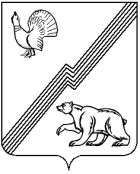 АДМИНИСТРАЦИЯ ГОРОДА ЮГОРСКАХанты-Мансийского автономного округа-ЮгрыПОСТАНОВЛЕНИЕпроектот _____________________		          				                № _____О внесении изменений в постановлениеадминистрации города Югорска от 29.06.2016 № 1530«Об утверждении проекта планировки и проекта межеваниятерритории музейно-туристического комплекса «Ворота в Югру»Руководствуясь статьями 45, 46 Градостроительного кодекса Российской Федерации, Генеральным планом города Югорска, утвержденным решением Думы города Югорска от 07.10.2014 № 65:1. Внести в постановление администрации города Югорска от 29.06.2016 № 1530 «Об утверждении проекта планировки и проекта межевания территории музейно-туристического комплекса «Ворота в Югру» (с изменениями от 30.07.2021 № 1402–п, от 16.09.2021 № 1747-п, от 20.01.2023 № 58-п) следующие изменения:1. В приложении 5:1.1. В строке 7 таблицы слова «Земельные участки (территории) общего пользования (12.0)» заменить словами «Природно-познавательный туризм (код 5.2)».1.2. В строке 9 таблицы слова «Природно-познавательный туризм (код 5.2)» заменить словами «Улично-дорожная сеть (код 12.0.1)»2. Опубликовать постановление в официальном печатном издании города Югорска и разместить на официальном сайте органов местного самоуправления города Югорска.3. Настоящее постановление вступает в силу после его официального опубликования.Исполняющий обязанности главы города Югорска                                                                   Л.И. НосковаЛист согласованияК постановлению администрации города ЮгорскаО внесении изменений в постановление администрации города Югорска от 29.06.2016 № 1530 «Об утверждении проекта планировки  и проект межевания территории музейно-туристического  комплекса «Ворота в Югру»Проект МПА коррупциогенных факторов не содержит:_____________ Н.В. Михай____________ Ю.В. КотелкинаПроект размещен для антикоррупционной экспертизы на сайте администрации города Югорска с _____________ по _____________. Предложений и замечаний не поступало.Исполнитель: ведущий специалист отдела по работе с юридическими лицами УАиГ ДМСиГЗайцева Анна АнатольевнаКонтактный телефон: 50068 (вн. 192)Наименование органа (структурного подразделения) или должностиДата передачи на согласование и подпись лица, передавшего документДата поступления на согласование и подпись лица, принявшего документДата согласованияРасшифровка подписиЮридический отдел ДМСиГН.В. МихайНачальник УАиГ ДМСиГА.К. НекрасоваИ.О. Первого заместителя главы города-директора ДМСиГЮ.В. КотелкинаЮридическое управлениеА.С. ВласовДиректор департамента ЭРиПУИ.В. ГрудцыннаПервый заместитель главы города Д.А. Крылов